2019年岚皋县“三支一扶”计划招募面试人员名单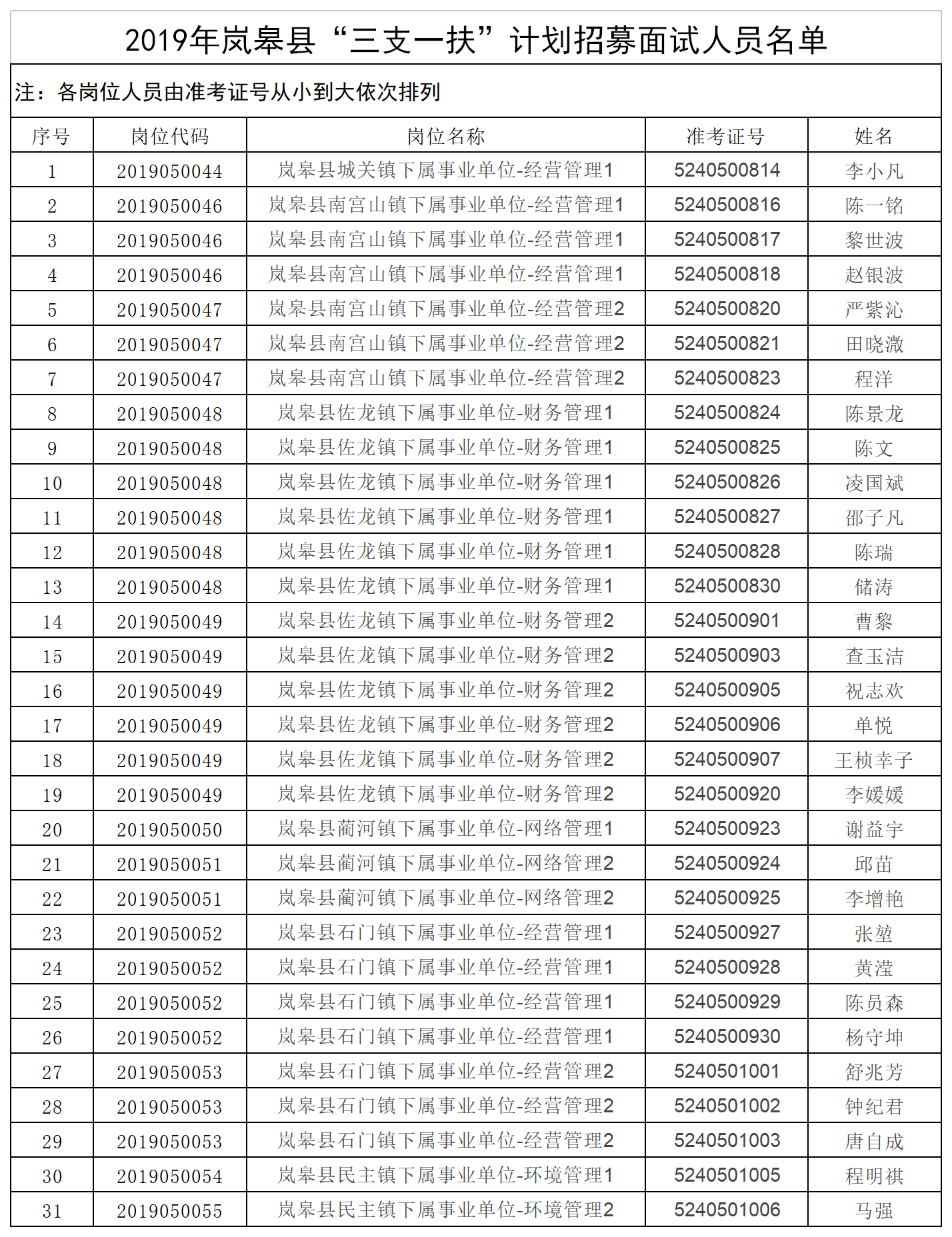 